                                                АДМИНИСТРАЦИЯ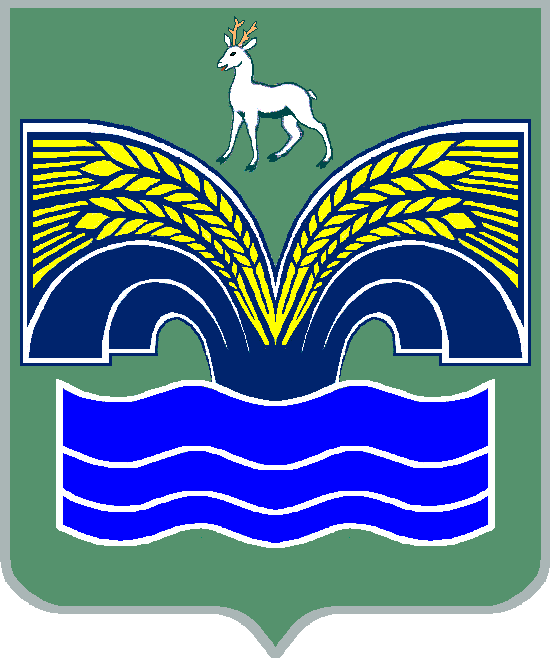                                 ГОРОДСКОГО ПОСЕЛЕНИЯ МИРНЫЙ                        МУНИЦИПАЛЬНОГО РАЙОНА КРАСНОЯРСКИЙ                                              САМАРСКОЙ ОБЛАСТИ                                                          ПОСТАНОВЛЕНИЕ                                             от 29 июля 2019 г. № 100   «Об утверждении отчета об исполнении бюджета городского поселения    Мирный муниципального района Красноярский Самарской области                                                  за 1 полугодие 2019 года»         В соответствии с ч.5 ст. 264.2 Бюджетного кодекса Российской Федерации, ч.6 ст.52 Федерального закона от 06.10.2003 г. № 131-ФЗ «Об общих принципах организации местного самоуправления в Российской Федерации», гл.4 ст.77 Устава городского поселения Мирный,  ПОСТАНОВЛЯЮ:1. Утвердить прилагаемый отчёт об исполнении бюджета городского поселения Мирный муниципального района Красноярский Самарской области за 1 полугодие 2019 года.2. Направить отчёт об исполнении бюджета городского поселения Мирный муниципального района Красноярский Самарской области за
1 полугодие 2019 года в Собрание представителей городского поселения Мирный муниципального района Красноярский Самарской области  и  Контрольно-счетную палату  муниципального района Красноярский Самарской области . 3. Опубликовать настоящее постановление в районной газете «Красноярский вестник».Настоящее постановление вступает в силу со дня его официального опубликования.Глава городского поселенияМирный муниципального района КрасноярскийСамарской области                                                                   И.А. Иголкина                                                                                                                   Утверждён                                                                                                    постановлением администрации                                                                                                       городского поселения Мирный                                                                                                     от 29 июля 2019г. № 100ОтчётОб исполнении бюджета городского поселения Мирный                              муниципального района Мирный Самарской областиза 1 полугодие 2019 года                                                                                                         Таблица 1Объем поступлений доходов по основным источникам городского поселения Мирный                                                                                                                                                                  в тыс. руб.                                                                                                     Таблица 2Ведомственная структура расходов бюджета поселения за 1 полугодие 2019 года                                                                                                                                                                    в тыс. руб.                                                                                                                                          Таблица 3                                                                                                                                                                                                                                                                                                                                                          Распределение бюджетных ассигнований по разделам, подразделам,целевым статьям (муниципальным программам и непрограммным направлениям деятельности), группам и подгруппам видов расходов классификации расходов бюджета поселения на 1 полугодие 2019 год                                                                                                                                            в тыс. руб.Таблица 4                          ИСТОЧНИКИвнутреннего финансирования дефицита местного бюджета на 1 полугодие 2019 год                                                                                                   в тыс. руб                                                                                                                                                     Таблица 5                      Сведения о численности муниципальных служащих и работников               муниципальных бюджетных учреждений, о фактических затратах на                  их денежное содержание по городскому поселению Мирный                                                                                                                                                                                                     в тыс. руб Код бюджетной классификацииНаименование доходаПлан на 2019 годИсполнениеза 1 полугодие000 100 00000 00 0000 000Налоговые и неналоговые доходы9 065,34 514,7000 101 00000 00 0000 000Налоги на прибыль, доходы4 300,02 209,6000 101 20000 10 0000 110Налог на доходы физических лиц4 300,02 209,6000 103 00000 00 0000 000Налог на товары (работы, услуги), реализуемые на территории Российской Федерации 1 630,3849,7000 103 02231 01 0000 110Доходы от уплаты акцизов на дизельное топливо, подлежащее распределению между бюджетами субъектов Российской Федерации  и местными бюджетами с учетом установленных дифференцированных нормативов отчислений в местные бюджеты (по нормативам, установленным Федеральным законом о федеральном бюджете в целях формирования дорожных фондов субъектов Российской Федерации)  611,0385,7000 103 02241 01 0000 110Доходы от уплаты акцизов на моторные масла для дизельных и  (или) карбюраторных (инжекторных) двигателей, подлежащие распределению между бюджетами субъектов Российской Федерации  и местными бюджетами с учетом установленных дифференцированных нормативов отчислений в местные бюджеты (по нормативам, установленным Федеральным законом о федеральном бюджете в целях формирования дорожных фондов субъектов Российской Федерации)  4,02,9000 103 02251 01 0000 110Доходы от уплаты акцизов на автомобильный бензин, подлежащие распределению между бюджетами субъектов Российской Федерации  и местными бюджетами с учетом установленных дифференцированных нормативов отчислений в местные бюджеты (по нормативам, установленным Федеральным законом о федеральном бюджете в целях формирования дорожных фондов субъектов Российской Федерации)  1 098,0534,5000 103 02261 01 0000 110Доходы от уплаты акцизов на прямогонный бензин, подлежащие распределению между бюджетами субъектов Российской Федерации  и местными бюджетами с учетом установленных дифференцированных нормативов отчислений в местные бюджеты (по нормативам, установленным Федеральным законом о федеральном бюджете в целях формирования дорожных фондов субъектов Российской Федерации) -82,7-73,4000 105 00000 00 0000 000Налоги на совокупный доход10,00,0000 105 03000 01 0000 110Единый сельскохозяйственный налог10,00,0000 106 00000 00 0000 000Налоги на имущество1 800,0273,7000 106 01000 00 0000 110Налог на имущество физических лиц1 000,0165,2000 106 06000 00 0000 110Земельный налог800,0108,5000 111 00000 00 0000 000Доходы от использования имущества, находящегося в государственной и муниципальной собственности1 275,01 154,2000 111 05013 13 0000 120Доходы, получаемые в виде арендной платы за земельные участки, государственная собственность на которые не разграничена и которые расположены в границах городских поселений, а также средства от продажи права на заключение договоров аренды указанных земельных участков125,0155,3000 111 05035 13 0000 120Доходы от сдачи в аренду имущества, находящегося в оперативном управлении органов управления поселений и созданных ими учреждений (за исключением имущества муниципальных автономных учреждений)900,0176,4000 111 05075 13 0000 120Доходы от сдачи в аренду имущества, составляющего казну городских поселений (за исключением земельных участков) 0,0702,6000 111 09045 13 0000 120Прочие поступления от использования имущества, находящегося в собственности городских поселений ( за исключением имущества муниципальных бюджетных и автономных учреждений, а также имущества муниципальных унитарных предприятий, в том числе казенных)250,0119,9000 114 00000 00 0000 000Доходы от продажи материальных и нематериальных активов50,018,7000 114 02053 13 0000 410Доходы от реализации иного имущества, находящегося в собственности городских поселений (за исключением имущества муниципальных бюджетных  и автономных учреждений, а также имущества муниципальных унитарных предприятий, в том числе казенных), в части реализации основных средств по указанному имущества  0,05,5000 114 06013 13 0000 430Доходы от продажи земельных участков,  государственная собственность на которые не разграничена и которые расположены в границах городских поселений50,00,0000 114 06313 13 0000 430Плата за увеличение площади земельных участков, находящихся в частной собственности, в результате перераспределения таких земельных участков и земель (или) земельных участков, государственная собственность на которые не разграничена и которые расположены в границах городских поселений0,013,2000 116 00000 00 0000 000     Штрафы, санкции, возмещение ущерба0,08,8000 116 90050 13 0000 140Прочие поступления от денежных взысканий (штрафов) и иных сумм и возмещение ущерба, зачисляемые в бюжджеты городских поселений0,08,8 000 200 00000 00 0000 000Безвозмездные поступления18 744,09 867,1000 202 00000 00 0000 000Безвозмездные поступления от других бюджетов бюджетной системы Российской Федерации18 644,09 767,1 000 202 10000 00 0000 150   Дотации бюджетам бюджетной системы  Российской Федерации 10 951,88 249,9000 202 15001 13 0000 150 Дотации бюджетам городских поселений на выравнивание бюджетной обеспеченности10 951,88 249,9000 202 20000 00 0000 000Субсидии бюджетам бюджетной системы Российской Федерации (межбюджетные субсидии)7 244,01 069,0000 202 29999 13 0000 150Прочие субсидии бюджетам городских поселений2 244,01 069,0000 202 30000 00 0000 150Субвенции бюджетам субъектов РоссийскойФедерации и муниципальных образований448,2448,2000 202 35118 13 0000 151Субвенции бюджетам городских поселений на осуществление первичного воинского учёта на территориях, где отсутствуют военные комиссариаты448,2448,2000 207 00000 00 0000 000Прочие безвозмездные поступления100,0100,0000 207 05030 13 0000 150 Прочие безвозмездные поступления в бюджеты городских поселений 100,0100,0Всего доходов:27 809,314 381,8КодНаименование главного распорядителя средств бюджета поселенияразделподразделцелевая статья расходоввид расходовПлан на годФактза 1 полугодие359Администрация городского поселения Мирный муниципального района Красноярский Самарской области 359Общегосударственные вопросы01007 487,73 182,9359Функционирование высшего должностного лица субъекта Российской Федерации и муниципального образования01021 091,8315,0359Непрограммное направление расходов бюджета поселения010298000000001 091,8315,0359Расходы на выплату  персоналу государственных (муниципальных) органов010298000000001201 091,8315,0359Функционирование Правительства Российской Федерации, высших исполнительных органов государственной власти субъектов Российской Федерации,  местных администраций01045 295,02 272,5359Непрограммное направление расходов бюджета поселения010498000000005 295,02 272,5359Расходы на выплату персоналу государственных (муниципальных) органов010498000000001203 854,91 620,0359Иные закупки товаров, работ и услуг для обеспечения государственных (муниципальных) нужд010498000000002401 212,0542,3359Иные межбюджетные трансферты01049800000000540218,1109,1359Уплата налогов, сборов и иных платежей 0104980000000085010,01,1359Обеспечение деятельности финансовых, налоговых и таможенных  органов и органов финансового (финансово-бюджетного) надзора 0106228,2114,1359Непрограммное направление расходов бюджета поселения01069800000000228,2114,1359Иные межбюджетные трансферты01069800000000540228,2114,1359Резервные фонды011110,00,0359Непрограммное направление расходов бюджета поселения 0111980000000010,00,0359Резервные средства0111980000000087010,00,0359Другие общегосударственные вопросы0113862,7481,3359Непрограммное направление расходов бюджета поселения01139800000000862,7481,3359Иные закупка товаров, работ и услуг для обеспечения государственных (муниципальных) нужд01139800000000240100,0100,0359Иные межбюджетные трансферты01139800000000540762,7381,3359Национальная оборона0200448,2158,0359Мобилизационная и вневойсковая подготовка0203448,2158,0359Непрограммное направление расходов бюджета поселения02039800000000448,2158,0359Расходы на выплаты персоналу государственных (муниципальных) органов02039800000000120346,2149,4359Иные закупка товаров, работ и услуг для обеспечения государственных (муниципальных) нужд02039800000000240102,08,6359Национальная безопасность и правоохранительная деятельность0300200,0100,0359Другие вопросы в области национальной безопасности и правоохранительной деятельности0314200,0100,0359Непрограммное направление расходов бюджета поселения03149800000000200,0100,0359Иные межбюджетные трансферты03149800000000540200,0100,0359Национальная экономика04006 647,31 323,7359Сельское хозяйство и рыболовство04055,00,0359Непрограммное направление расходов бюджета поселения040598000000005,00,0359Субсидии юридическим лицам (кроме некоммерческих организаций), индивидуальным предпринимателям, физическим лицам-производителям товаров, работ, услуг040598000000008105,00,0359Дорожное хозяйство (дорожные фонды)04096 630,31 318,9359Муниципальная программа «Модернизация и развитие автомобильных дорог общего пользования в г.п. Мирный муниципального района Красноярский Самарской области на 2018-2020гг»040901000000006 388,01 080,7359Иные закупки товаров, работ и услуг для обеспечения государственных (муниципальных) нужд040901000000002406 388,01 080,7359Непрограммное направление расходов бюджета поселения04099800000000242,3238,2359Иные закупка товаров, работ и услуг для обеспечения государственных (муниципальных) нужд04099800000000240242,3238,2359Связи и информатика04102 ,00,0359Непрограммное направление расходов бюджета поселения041098000000002,00,0359Иные межбюджетные трансферты041098000000005402,00,0359Другие вопросы в области национальной экономики041210,04,8359Муниципальная программа «Развитие малого и среднего предпринимательства на территории городского поселения Мирный муниципального района Красноярский Самарской области на 2018-2020 годы»0412020000000010,04,8359Иные закупка товаров, работ и услуг для обеспечения государственных (муниципальных) нужд0412020000000024010,04,8359Жилищно-коммунальное хозяйство05009 518,24 015,6359Жилищное хозяйство05011 750,01 589,6359Непрограммное направление расходов бюджета поселения050198000000001 750,01 589,6359Иные закупка товаров, работ и услуг для обеспечения государственных (муниципальных) нужд05019800000000850250,089,6359Бюджетные инвестиции050198000000004101 500,01 500,0359Благоустройство05037 768,22 426,0359Непрограммное направление расходов бюджета поселения050398000000007 768,22 426,0359Иные закупка товаров, работ и услуг для обеспечения государственных (муниципальных) нужд050398000000002407 027,22 374,4359Иные межбюджетные трансферты05039800000000540491,00,0359Уплата налогов, сборов и иных платежей05039800000000850250,051,6359Образование070050,00,0359Молодежная политика и оздоровление детей070750,00,0359Непрограммное направление расходов бюджета поселения0707980000000050,00,0359Расходы на выплату  персоналу казенных учреждений0707980000000012050,00,0359Иные закупка товаров, работ и услуг для обеспечения государственных (муниципальных) нужд0707980000000024050,00,0359Культура, кинематография 08003 589,91 795,0359Культура08013 589,91 795,0359Непрограммное направление расходов бюджета поселения080198000000003 589,91 795,0359Иные межбюджетные трансферты080198000000005403 589,91 795,0359Социальная политика1000120,059,7359Охрана семьи и детства1004120,059,7359Непрограммное направление расходов бюджета поселения10049800000000120,059,7359Иные закупка товаров, работ и услуг для обеспечения государственных (муниципальных) нужд10049800000000240120,059,7359Физическая культура и спорт 110050,034,8359 Массовый спорт110250,034,8359Непрограммное направление расходов бюджета поселения1102980000000050,034,8359Иные закупка товаров, работ и услуг для обеспечения государственных (муниципальных) нужд1102980000000024050,034,8359Средства массовой информации1200146,773,4359Периодическая печать и издательства1202146,773,4359Непрограммное направление расходов бюджета поселения12029800000000146,773,4359Иные межбюджетные трансферты12029800000000540146,773,4359Итого:28 258,010 743,1Наименование раздела, подраздела, целевой статьи, вида расходов классификации расходов бюджета поселенияРазделПодра-зделЦелевая статья расходовВид расходовПлан на год Исполнено за 1 полугодиеОбщегосударственные вопросы01007 487,73 182,9Функционирование высшего должностного лица субъекта Российской Федерации и муниципального образования01021 091,8315,0Непрограммные направления расходов бюджета поселения010298000000001 091,8315,0Расходы на выплаты персоналу государственных (муниципальных) органов010298000000001201 091,8315,0Функционирование Правительства Российской Федерации, высших исполнительных органов государственной власти субъектов Российской Федерации, местных администраций01045 295,02 272,5Непрограммные направления расходов бюджета поселения010498000000005 295,0  2 272,5Расходы на выплаты персоналу государственных (муниципальных) органов010498000000001203 854,91 620,0Иные закупки товаров, работ и услуг для обеспечения государственных (муниципальных) нужд010498000000002401 212,0542,3Иные межбюджетные трансферты01049800000000540218,1109,1Уплата налогов, сборов и иных платежей0104980000000085010,01,1Обеспечение деятельности финансовых, налоговых и таможенных органов и органов финансового (финансово-бюджетного) надзора0106228,2114,1Непрограммные направления расходов бюджета поселения01069800000000228,2114,1Иные межбюджетные трансферты01069800000000540228,2114,1Резервные фонды011110,00,0Непрограммные направления расходов бюджета поселения0111980000000010,00,0Резервные средства0111980000000087010,00,0Другие общегосударственные вопросы0113862,7481,3Непрограммные направления расходов бюджета поселения01139800000000862,7481,3Иные закупки товаров, работ и услуг для обеспечения государственных (муниципальных) нужд01139800000000240100,0100,0Иные межбюджетные трансферты01139800000000540762,7381,3Национальная оборона0200448,2158,0Мобилизационная и вневойсковая подготовка0203448,2158,0Непрограммные направления расходов бюджета поселения02039800000000448,2158,0Расходы на выплату персоналу государственных (муниципальных) органов02039800000000120346,2149,4Иные закупки товаров, работ и услуг для обеспечения государственных (муниципальных) нужд02039800000000240102,08,6Национальная безопасность и правоохранительная деятельность0300200,0100,0Другие вопросы в области национальной безопасности и правоохранительной деятельности0314200,0100,0Непрограммные направления расходов бюджета поселения03149800000000200,0100,0Иные межбюджетные трансферты03149800000000540200,0100,0Национальная экономика04006 647,31 323,7Сельское хозяйство и рыболовство04055,00,0Непрограммные направления расходов бюджета поселения040598000000005,00,0Субсидии юридическим лицам (кроме некоммерческих организаций), индивидуальным предпринимателям, физическим лицам040598000000008105,00,0Дорожное хозяйство (дорожные фонды)04096 630,31 318,9Муниципальная программа «Модернизация и развитие автомобильных дорог общего пользования в г.п. Мирный муниципального района Красноярский Самарской области на 2018-2020гг»040901000000006 388,01 080,7Иные закупки товаров, работ и услуг для обеспечения государственных (муниципальных) нужд040901000000002406 388,01 080,7Непрограммные направления расходов бюджета поселения04099800000000242,3238,2Иные закупки товаров, работ и услуг для обеспечения государственных (муниципальных) нужд04099800000000240242,3238,2Связи и информатика04102 ,00,0Непрограммные направления расходов бюджета поселения041098000000002,00,0Иные межбюджетные трансферты041098000000005402,00,0Другие вопросы в области национальной экономики041210,04,8Муниципальная программа « Развитие малого и среднего предпринимательства на территории городского поселения Мирный муниципального района Красноярский Самарской области 2018-2020 годы»0412020000000010,04,8Иные закупки товаров, работ и услуг для обеспечения государственных (муниципальных) нужд0412020000000024010,04,8Жилищно-коммунальное хозяйство05009 518,24 015,6Жилищное хозяйство05011 750,04 015,6Непрограммные направления расходов бюджета поселения050198000000001 750,01 589,6Уплата налогов, сборов и иных платежей05019800000000850250,089,6Бюджетные инвестиции 050198000000004101 500,01500,0Благоустройство05037 768,22 426,0Непрограммные направления расходов бюджета поселения050398000000007 768,22 426,0Иные закупки товаров, работ и услуг для обеспечения государственных (муниципальных) нужд050398000000002407 027,22 374,4Иные межбюджетные трансферты05039800000000540491,00,0Уплата налогов, сборов и иных платежей05039800000000850250,051,6Образование070050,00,0Молодежная политика и оздоровление детей070750,00,0Непрограммные направления расходов бюджета поселения0707980000000050,00,0Расходы на выплату персоналу казенных учреждений0707980000000012050,00,0Иные закупки товаров, работ и услуг для обеспечения государственных (муниципальных) нужд0707980000000024050,00,0Культура, кинематография 08003 589,91 795,0Культура08013 589,91 795,0Непрограммные направления расходов бюджета поселения080198000000003 589,91 795,0Иные межбюджетные трансферты080198000000005403 589,91 795,0Социальная политика1000120,059,7Охрана семьи и детства1004120,059,7Непрограммные направления расходов бюджета поселения10049800000000120,059,7Иные закупки товаров, работ и услуг для обеспечения государственных (муниципальных) нужд10049800000000240120,059,7Физическая культура и спорт110050,034,8Массовый спорт110250,034,8Непрограммные направления расходов бюджета поселения1102980000000050,034,8Иные закупки товаров, работ и услуг для обеспечения государственных (муниципальных) нужд1102980000000024050,034,8Средства массовой информации1200146,773,4Периодическая печать и издательства1202146,773,4Непрограммные направления расходов бюджета поселения12029800000000146,773,4Иные межбюджетные трансферты12029800000000540146,773,4Итого:28 258,010 743,1Код администратораКод источника финансированияНаименование кода группы, подгруппы, статьи, вида источника финансирования дефицита бюджета, кода классификации операций сектора  муниципального управления, относящихся к источникам финансирования дефицита местного бюджетаплан на годисполнениеза 1 полугодие35901000000000000000Источники внутреннего финансирования дефицита бюджета448,7- 3 638,735901050000000000000Изменение остатков средств на счетах по учету средств бюджета448,7- 3 638,735901050000000000500Увеличение остатков средств бюджета-27 809,3-14 381,835901050200000000500Увеличение прочих остатков средств бюджета-27 809,3-14 381,835901050201000000510Увеличение прочих остатков денежных средств бюджета-27 809,3-14 381,835901050201100000510Увеличение прочих остатков денежных средств бюджетов поселений-27 809,3-14 381,835901050000000000600Уменьшение остатков средств бюджета28 258,010 743,135901050200000000600Уменьшение прочих остатков средств бюджета28 258,010 743,135901050201000000610Уменьшение прочих остатков денежных средств бюджетов28 258,010 743,135901050201100000610Уменьшение прочих остатков денежных средств  бюджетов поселений28 258,010 743,1      №     п/п           Численность                (чел.)Денежное содержание за 1 полугодие2019 года                                       1                    2                                          3        1.                    61 675,0  Итог:                    61 675,0